Rentrée 20202nd PRO Mode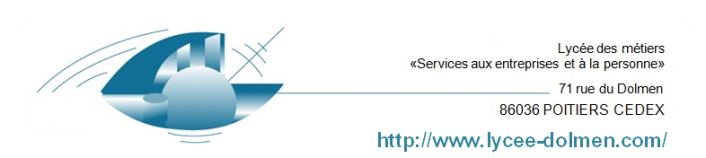 BAC PRO Lycée des Métiers « LE DOLMEN »Liste des manuels ScolairesBAC PRO Lycée des Métiers « LE DOLMEN »Liste des manuels ScolairesDisciplinetitreISBNAuteur 1Auteur2EditeurPrix publicDisciplinetitreISBNAuteur 1Auteur2Editeur(Sans remise)DisciplinetitreISBNAuteur 1Auteur2EditeurMathématiquesPas de manuelsPas de manuelsPas de manuelsPas de manuelsPas de manuelsPas de manuelsMathématiquesCalculatrice : CASIO GRAPH 25 +ECalculatrice : CASIO GRAPH 25 +ECalculatrice : CASIO GRAPH 25 +ECalculatrice : CASIO GRAPH 25 +ECalculatrice : CASIO GRAPH 25 +ECalculatrice : CASIO GRAPH 25 +EMathématiquesCalculatrice : CASIO GRAPH 25 +ECalculatrice : CASIO GRAPH 25 +ECalculatrice : CASIO GRAPH 25 +ECalculatrice : CASIO GRAPH 25 +ECalculatrice : CASIO GRAPH 25 +ECalculatrice : CASIO GRAPH 25 +Eanglaispas de manuelpas de manuelpas de manuelpas de manuelpas de manuelpas de manuelMETIERS DE LA MODETECHNOLOGIES DES TEXTILES4ème édition9782100809257Daniel Weidmann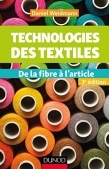 DUNOD202019 €METIERS DE LA MODETECHNOLOGIES DES TEXTILES4ème édition9782100809257Daniel WeidmannDUNOD202019 €METIERS DE LA MODETECHNOLOGIES DES TEXTILES4ème édition9782100809257Daniel WeidmannDUNOD202019 €